Series: Gratitude 			        Message: Wide Awake and Grateful          November 6, 2016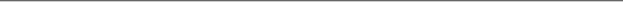 Tell me, what do you see? Colossians 4:2-6Clear thinking or foolishness? Proverbs 9:6; 1 Corinthians 2:6-16; Psalm 103See, know, respond.  John 9; Peter 3:18; Psalm 92:1-15Life Group StudyNovember 06, 2016Many of our Life Groups use this insert as a discussion guide throughout the week. We encourage you to take that next step in your journey with Jesus and His church by joining one today! www.seekreallife.com/groupsConnecting Looking back over your notes from Sunday, was there anything that stood out that you’d like to share?What are a couple of things you would like to thank God for today? Who are you most recently thankful for?Digging DeeperRead Colossians 4:2-6.How alert are you? Is it difficult or easy to be grateful? Why?What does our alertness have to do with gratitude? Read Genesis 4:1-8.What could Cain have been thankful for? In what way might gratitude and thanksgiving have changed this tragic story?Read the story of Jonah (four chapters) or watch the Bible Project overview video of Jonah. (search: “bible project Jonah” on YouTube) Who is thankful in chapter one and why? (Jonah 1:14-17)Who is thankful in chapter two and why? (Jonah 2:1,9) When God relented because the people turned from their evil ways and violence (Jonah 3:8-10) how do you think they responded? How do you respond when you don’t get what you probably deserve?What was Jonah’s response to this entire city’s repentance? (Jonah 4:1)Jonah is grateful in the last chapter… but for what?In what way might gratitude and thanksgiving have changed this laughably ironic story?When God opens your eyes to your own selfishness, do you respond with thankfulness? Why or why not?When is it the hardest for you to choose gratitude?Give this a try:Before getting out of bed in the morning thank God for three things in your life. As you go throughout your day, recognize and vocalize gratitude for the traits and kindness you see in others. At nighttime thank God for a challenge you’re experiencing. Share with us via email (laura@seekreallife.com) or on our Facebook page about what God reveals to you as you cultivate thankfulness on the journey!Notes:________________________________________________________________________________________________________________________________________________________________________________________________________________________________________________________________________________________________________________________________________________________________________________________________________________________________________________________________________________________________________________________________________________Praying Together Take some time to list below what is weighing down your heart and bring it to God in prayer: